Early Learning Hub of Clackamas County Governance Council Meeting Minutes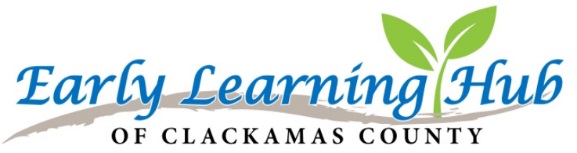 July 14, 2020, 8:30-10:30 AMvia Zoom meetingTimeTopicNotes8:30-8:45Welcome, introductionsQuorum established 8:34Members in attendance:  Denise Glascock (Co-Chair), Beth Kersens, Darcee Kilsdonk, Seth Lyon, Adam Freer, Chelsea Hamilton, Amy Corbett, Bridget Dazey, Donalda Dodson, Mary Rumbaugh, Merry Persichetti, Candice Henkin, Brenda Durbin, Peg King, Sophia Butler (Co-chair)Guests: Rod Cook, Kim La Croix, Sara SnowStaff:  Annette Dieker8:45-9Governance member resignation- Julie AalbersNew Governance member applications:- Lennie Bjornsen, Gladstone School District- Kim LaCroix, Access to Care Program Manager, Clackamas County Public HealthJulie Aalbers, Clackamas County Public Health, has resigned from the Governance Council.Kim La Croix shared why she would like to join the Governance council.Darcee motioned to elect Kim to the council.Donalda seconded.Approved unanimously.  Welcome Kim!!Lennie Bjornsen was not able to attend today’s meeting. He will attend in the future to share why he would like to join the council.9-9:15Student Success Act Updates Preschool Promise Coordinated Enrollment updateAnnette shared updated on Student Success Act. Partial funding has been released.  The state did Intent to Awards for Preschool Promise, Oregon PreKindergarten and Equity Fund.7 programs in Clackamas got Intent to Award for Preschool Promise.  Projected to have 161 children enrolled if all accept the funds.Two of the programs are current PP Providers- OCDC Mulino (10 children) and Oregon Trail School District Sandy Grade (18 children).The Hubs will be in charge of recruiting and enrolling all the children.  We are waiting further instruction form the ELD on how to proceed. We will be given a fraction of the original funding to do this work, so the scale of what we will be doing is greatly reduced.  9:15-10:00Bylaws updates and discussionRod gave an overview of the updates to the Bylaws.  Discssion of several items including changing from Vice Chair to Chair Elect.  Also, it was noted that we need to include our Anti-Racism statement and align with the All:Ready Kindergarten Readiness work.  In the Parent Rep section, the parent does not have to be a part of the Hub PAC, but they need represent parents in some way and be able be the voice for that group as well as take information back to the group.  Discussed if  one of the parent Reps should be from Preschool Promise.Annette will make edits and send the committee to review and make recommendations at the next meeting for incorporating anti-racism statement.10:00-10:20Program and community updates-Sara Snow, Asst. Director at CESD gave an overview of the Early Learning Restructuring at the CESD.  There will now be two  Asst. Directors- one overseeing Early Intervention/ Early Childhood Special Education (EI/ ECSE), which is Sara’s new role.  The other will oversee Head Start and CCRR.  This is a new hire to the CESD, Brett Walker, who is currently with the ELD.-Brenda shared that the county now has Rent Assistance available.  The number to call is 503-655-8575.-Darcee shared that there will be in person summer services for 90 children who will be transitioning to Kindergarten.  CCCC will also be serving more Early Head Start children next year with additional funding.-Darcee also shared an idea to convene a group around Recruitment and Retention of the workforce to let partners know about opportunities for things like internships and volunteering to gain work experience.  would like to include colleges, high schools, universities beyond those just in Clackamas.-Amy Shared that MFS received an Oregon Covid Response Grant to serve families and that there is Tax help available to support families with filing taxes.-Rod noted that Anti-racism efforts will be permeating the County work, including being reflected in contracts.-Kim shared about the Family Learning box project that we are partnering with Washington and Multnomah Hubs, Health Depts, Health Share and many other partners to get learning kits out to families with additional information and resources specific to each county. 10:20-10:30Next Meeting Future Agenda itemsAugust 11, 2020Funding and Enrollment updates